KERTAS KERJA UNTUK PERAKUANJAWATANKUASA TEKNIKAL DASAR DAN ENTITI UNIVERSITIKERTAS KERJA CADANGAN PENSTRUKTURAN/ PENUBUHAN/ PENJUMUDAN ……………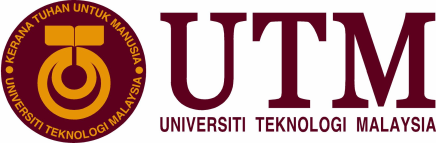 1.0	TUJUAN	Tujuan kertas kerja ini ialah untuk mendapatkan syor Jawatankuasa Teknikal Dasar dan Entiti 	Universiti mengenai penstrukturan/  penubuhan/ penjumudan ……………………………….2.0	NAMA FAKULTI/ SEKOLAH/ AKADEMI/ INSTITUT/ PUSAT/ JABATAN YANG DIPOHON3.0	TAHUN PENUBUHAN4.0	LATARBELAKANGNyatakan latarbelakang secara ringkas.Nyatakan rujukan Perlembagaan UTM (Sekiranya berkaitan)5.0	OBJEKTIF PENUBUHAN FAKULTI/ SEKOLAH/ AKADEMI/ INSTITUT/ PUSAT/ JABATAN6.0	JUSTIFIKASI Keperluan tenaga manusia negara – Peluang pekerjaan di Sektor Awam dan Swasta;Rancangan lima (5) tahun Malaysia dan dokumen penting Kerajaan seperti IMP dan lain-lain;Lain-lain justifikasi.7.0	STRUKTUR ORGANISASI FAKULTI/ SEKOLAH/ AKADEMI/ INSTITUT/ PUSAT/ JABATAN8.0	PROGRAM AKADEMIK/ BIDANG KAJIAN/ BIDANG PERKHIDMATANProgram akademik yang dicadang untuk ditawarkan di fakulti/ sekolah/ institut; atauBidang kajian/penyelidikan yang dicadang dikendalikan di Institut/ pusat; atauBidang perkhidmatan yang dicadangkan di Jabatan9.0	PERTINDIHAN FAKULTI/ SEKOLAH/ AKADEMI/ INSTITUT/ PUSAT/ JABATAN YANG DIPOHON DENGAN IPTA/AGENSI LAINNyatakan nama IPTA/ Agensi dan fakulti/ sekolah/ akademi/ institut/ pusat/ jabatan yang dipohon berbanding dengan IPTA/ Agensi lain;Nyatakan kelainan dan kekuatan fakulti/ sekolah/ akademi/ institut/ pusat/ jabatan yang dipohon berbanding dengan IPTA/ Agensi lain.10.0 PERBANDINGAN DENGAN UNIVERSITI LUAR NEGARABerikan contoh fakulti/ sekolah/ akademi/ institut/ pusat/ jabatan yang ditubuhkan oleh universiti di luar negara (sekiranya tidak terdapat di IPTA);Perbandingan dari segi persamaan/perbezaan dan kekuatannya.11.0 STRATEGI PELAKSANAAN (AKTIVITI MENGIKUT FASA)Nyatakan bagi tempoh lima (5) tahun.12.0 UNJURAN PELAJAR (JIKA BERKAITAN)Unjuran pelajar dari segi bilangan pengambilan, enrolmen dan keluaran (graduan) mengikut program akademik;Nyatakan bagi tempoh lima (5) tahun.13.0 IMPLIKASI STAF, FIZIKAL DAN KEWANGANImplikasi Staf- Jumlah tenaga pengajar sedia ada dan tambahan yang diperlukan bagi tempoh lima (5) tahun;- Jumlah kakitangan sokongan sedia ada dan unjuran.- Jumlah Pentadbir Akademik (sekiranya berkaitan) bersama Terma Rujukan (TOR) setiap jawatan berkaitan.ii)	Implikasi Fizikal-  Kemudahan-kemudahan fizikal/makmal/peralatan dan lain-lain yang sedia ada dan tambahan yang diperlukan bagi tempoh lima (5) tahun.Implikasi KewanganKos pelaksanaan bagi tempoh (5) tahun14.0 TARIKH DILULUSKAN:Jawatankuasa Eksekutif PTJ …………………….;Jawatankuasa Tetap Senat ………………………;15.0 KESIMPULAN/SYORJawatankuasa Teknikal Dasar dan Entiti Universiti dengan segala hormatnya dipohon mensyorkan penstrukturan/ penubuhan/ penjumudan ………………….16.0 RINGKASAN EKSEKUTIFSila sediakan Ringkasan Eksekutif seperti format di Lampiran 1.LAMPIRAN 1RINGKASAN EKSEKUTIFCADANGAN PENUBUHAN PENSTRUKTURAN/ PENUBUHAN/ PENJUMUDAN FAKULTI/ SEKOLAH/ AKADEMI/ INSTITUT/ PUSAT/ JABATAN ………………………………….Disediakan olehDisemak olehDisahkan olehTandatanganNamaJawatanTarikh1.NAMA FAKULTI/ SEKOLAH/ AKADEMI/ INSTITUT/ PUSAT/ JABATAN YANG DIPOHON2.TAHUN PENUBUHAN3.LATAR BELAKANG4.OBJEKTIF PENUBUHAN FAKULTI/ SEKOLAH/ AKADEMI/ INSTITUT/ PUSAT/ JABATAN5.JUSTIFIKASI6.PROGRAM AKADEMIK/ BIDANG KAJIAN/ BIDANG PERKHIDMATAN7.PERTINDIHAN FAKULTI/ SEKOLAH/ AKADEMI/ INSTITUT/ PUSAT/ JABATAN YANG DIPOHON DENGAN IPTA/AGENSI LAIN8.PERBANDINGAN DENGAN UNIVERSITI LUAR NEGARA9.IMPLIKASI STAF, FIZIKAL DAN KEWANGAN10.TARIKH DILULUSKAN:11.KESIMPULAN/SYORJawatankuasa Teknikal Dasar dan Entiti Universiti dengan segala hormatnya dipohon mensyorkan penstrukturan/ penubuhan/ penjumudan ………………….